АДМИНИСТРАЦИЯ НОВОСВЕТСКОГО СЕЛЬСКОГО ПОСЕЛЕНИЯГАТЧИНСКОГО МУНИЦИПАЛЬНОГО РАЙОНАПОСТАНОВЛЕНИЕ «30» декабря  .                                                                                                    № 444        В соответствии с федеральным законом от 06.10.2003 года № 131-ФЗ «Об общих принципах организации местного самоуправления в Российской Федерации»,  Бюджетным кодексом Российской Федерации от 31.07.1998 г. № 145-ФЗ ст. 179,  с  федеральным законом от 05.04.2013 № 44-ФЗ «О контрактной системе в сфере закупок товаров, работ, услуг для обеспечения  государственных и муниципальных нужд», Уставом муниципального образования Новосветское сельское поселение Гатчинского муниципального района Ленинградской области, администрация Новосветского сельского поселенияПОСТАНОВЛЯЕТ:1. Утвердить План-график закупок товаров, работ, услуг для обеспечения нужд муниципального образования Новосветское сельское поселение Гатчинского муниципального района Ленинградской области на 2017 год в соответствии с приложением 1 к настоящему Постановлению. 2. Разместить прилагаемый план-график закупок товаров, работ, услуг для обеспечения нужд муниципального образования Новосветское сельское поселение Гатчинского муниципального района Ленинградской области на 2017 год на официальном сайте www.zakupki.gov.ru и на официальном сайте администрации Новосветского сельского поселения .3. Настоящее постановление вступает в силу со дня принятия.4. Контроль за исполнением настоящего постановления оставляю за собой.Глава администрации		                                                            Е.О.Огнева.Исп. Яковенко С.А.. «Об утверждении плана-графика закупок товаров, работ, услуг для обеспечения нужд муниципального образования Новосветское сельское поселение Гатчинского муниципального района Ленинградской области на 2017 год»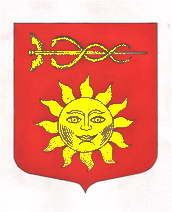 